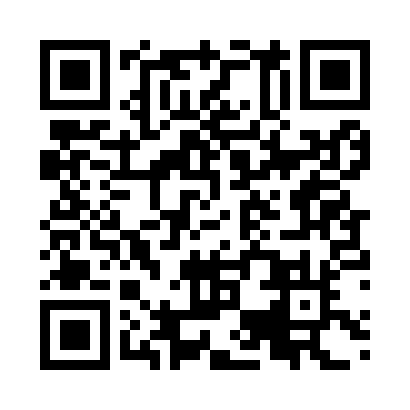 Prayer times for Nanuque, BrazilWed 1 May 2024 - Fri 31 May 2024High Latitude Method: NonePrayer Calculation Method: Muslim World LeagueAsar Calculation Method: ShafiPrayer times provided by https://www.salahtimes.comDateDayFajrSunriseDhuhrAsrMaghribIsha1Wed4:415:5511:382:565:226:322Thu4:415:5511:382:555:216:313Fri4:415:5611:382:555:216:314Sat4:415:5611:382:555:206:305Sun4:425:5611:382:545:206:306Mon4:425:5711:382:545:196:307Tue4:425:5711:382:545:196:298Wed4:425:5711:382:545:186:299Thu4:435:5711:382:535:186:2910Fri4:435:5811:382:535:186:2811Sat4:435:5811:382:535:176:2812Sun4:435:5811:382:525:176:2813Mon4:445:5911:382:525:176:2814Tue4:445:5911:382:525:166:2715Wed4:446:0011:382:525:166:2716Thu4:446:0011:382:525:166:2717Fri4:446:0011:382:515:156:2718Sat4:456:0111:382:515:156:2719Sun4:456:0111:382:515:156:2620Mon4:456:0111:382:515:156:2621Tue4:466:0211:382:515:146:2622Wed4:466:0211:382:515:146:2623Thu4:466:0211:382:515:146:2624Fri4:466:0311:382:505:146:2625Sat4:476:0311:382:505:146:2626Sun4:476:0311:392:505:136:2627Mon4:476:0411:392:505:136:2628Tue4:476:0411:392:505:136:2629Wed4:486:0511:392:505:136:2630Thu4:486:0511:392:505:136:2631Fri4:486:0511:392:505:136:26